NAGYKOVÁCSI NAGYKÖZSÉG ÖNKORMÁNYZATOKTATÁSI, KULTURÁLIS, SPORT, TURISZTIKAI ÉS KÖRNYEZETVÉDELMI BIZOTTSÁGELNÖKEMEGHÍVÓ Nagykovácsi Nagyközség ÖnkormányzatánakOktatási, kulturális, sport, turisztikai és környezetvédelmi bizottságiüléséreAz ülés helye: Polgármesteri Hivatal tárgyaló (2094 Nagykovácsi, Kossuth Lajos utca 61.)Időpontja: 2015. február 16. hétfő 17.00 óraNapirend: Döntés az Öregiskola Közösségi Ház és Könyvtár 2014. évi beszámolójának elfogadásárólElőterjesztő: Diószeghy Tünde intézményvezetőElőadó:	--Döntés Nagykovácsi labdarúgópálya használatárólElőterjesztő: Kiszelné Mohos Katalin polgármesterElőadó:	Papp István jegyzőA bizottság ügyrendjének elfogadásaElőterjesztő: Fodor Attila elnökElőadó:	Dr. Németh Zsanett aljegyzőEgyebek:Nagykovácsi, 2015. február 12. Fodor Attila sk.Bizottsági elnökE-13/2015OKBE-20/2015OKB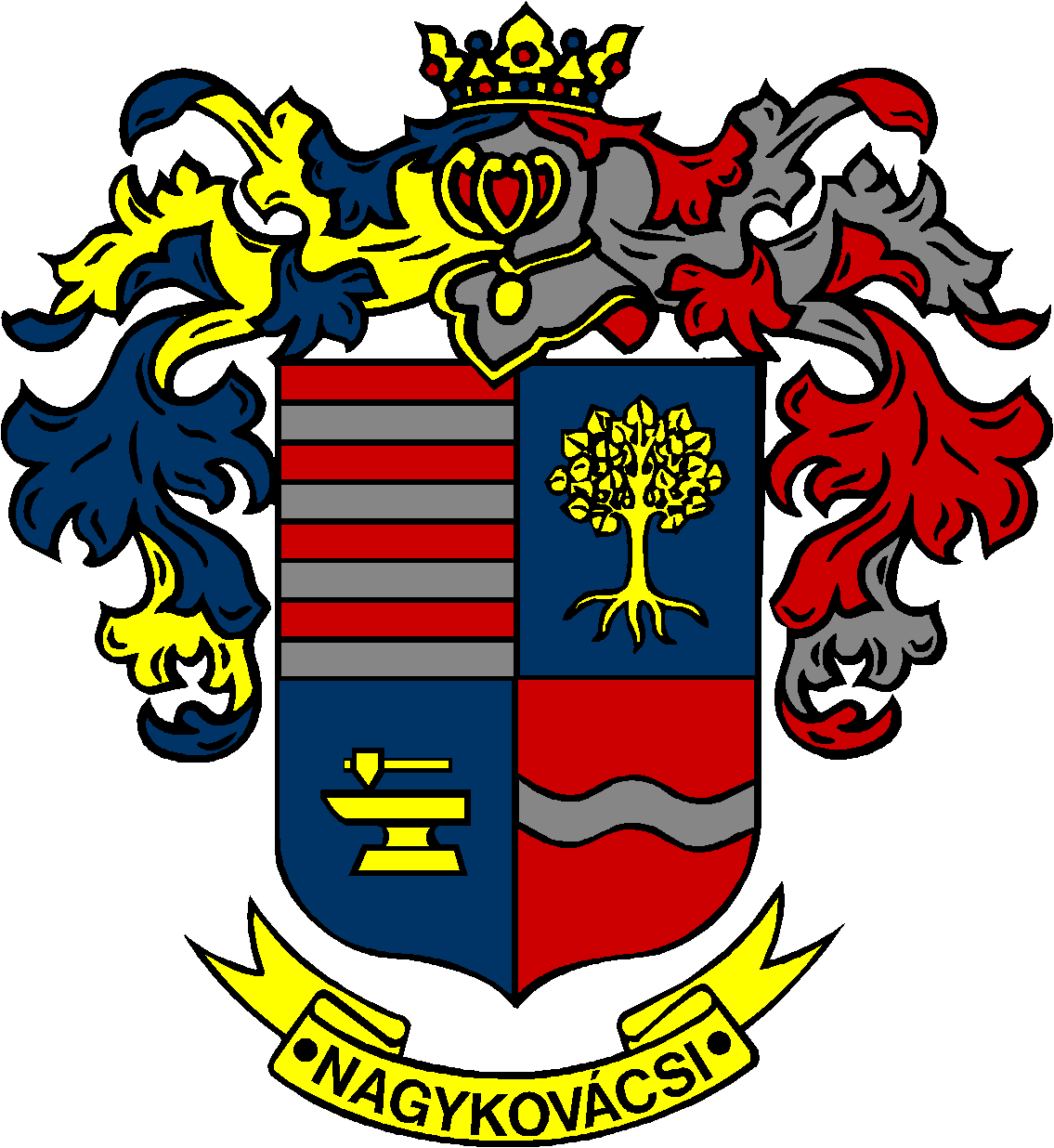 